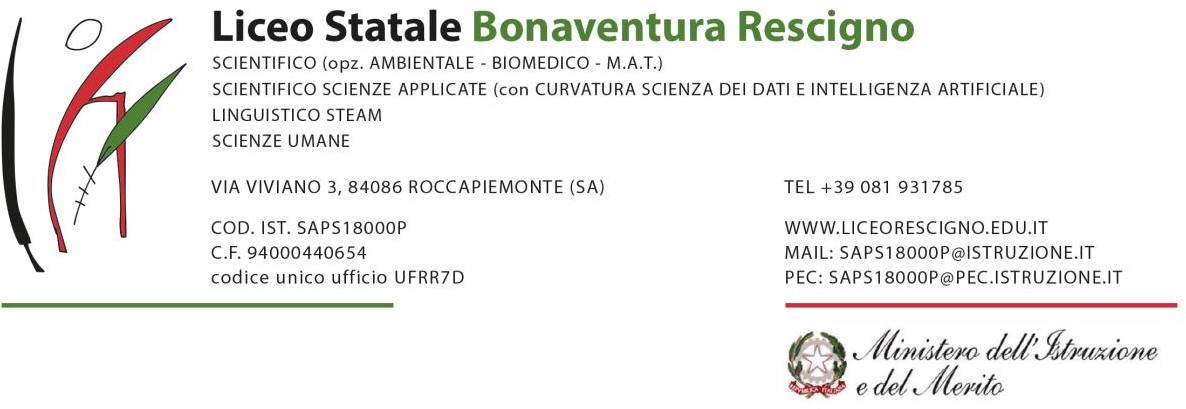 SCHEDA DI SINTESI ATTRIBUZIONE CREDITO A.S. 20…/20…Classe_____ Sez._____Attività svolte ai sensi del D.M. n. 99 del 16/12/2009 e nella seduta del Collegio dei Docenti del 19/12/2023 sulla base dell’Atto di indirizzo del Dirigente prot. 0007587 del 06/10/2023 ed approvato dal Consiglio 19/12/2023 con delibera n. 46.  *   Tutte le attività devono essere debitamente attestate dalle schede allegate al verbale finale.** Il conseguimento di certificazioni linguistiche o informatiche deve riferirsi all’a.s. corrente.Roccapiemonte,                                                                                               Il Coordinatore di classeNOME E COGNOMEMedia voti scrutinioValutazione del comportamento non inferiore a 8/10Numero di assenze non superiore a 100 oreVotazione non inferiore a 7/10 in tutte le disciplineCorsi organizzati dalla scuola in orario aggiuntivo (PNRR-PTOF) per la durata di almeno 16 h *Vincitori di concorsi/gare attinenti al corso di studioConseguimento in sede delle certificazioni linguistiche e/o informatiche nell’a.s. di riferimentoRiconoscimenti di particolare rilievo in ambito culturale/sociale/sportivoCredito Scolastico